Bestellschein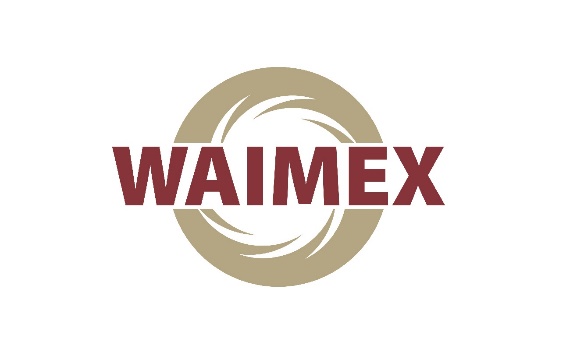 Auftraggeber:					WAIMEX Jagd- und Sportwaffen GmbH__________________________		D-90763 Fürth – Benno-Strauß-Str. 41__________________________			   Tel.: 0911 – 37 66 32 - 0__________________________			   Fax.: 0911 – 37 66 32 - 33								  E-Mail: info@waimex.com	Auftrag vom: ____________________Auftrag an: 	TRISL – Reloading		Großenbergweg 8		53797 LohmarBestellnr.MengeBeschreibungBeschreibung 2UVP in EUR8800600Frankford Arsenal Platinum Series Rotary Tumbler(Patronenhülsen-Nass-Tumbler, Standard, 220 Volt)8800601Frankford Arsenal Rotary Tumbler BehälterEinzeln, f. Platinium Series Rotary Tumber8800602Frankford Arsenal 304 Stainless Steel Stifte,2,27 kg, f. Platinium Series Rotary Hülsen Tumbler8800603Frankford Arsenal Media Transfer Magnet, zumAusfiltern der 304 Stainless Steel Media Pins8800605Frankford Arsenal Wet/Dry Media Separator(zum Trennen von Hülsen und Reinigungsmittel)8800606Frankford Arsenal Brass Cleaning Pack, Pckg. á 24(wasserlösliches Reinigungsgranulat f. Tumbler)8800607Frankford Arsenal Rotary Case Tumbler Lite(kleiner Patronenhülsen-Nass-Tumbler, 220 Volt)8800609Frankford Arsenal Stainless Steel 304 Stifte,0,9 kg (2 lbs.), für Rotary Case Tumbler Lite8800610Frankford Arsenal QUICK-N-EZ™ Hülsen Tumbler,220 V, zur Verwendung mit Trockenreinigungsmittel8800611Frankford Arsenal QUICK-N-EZ™ Case Tumbler Kit,bestehend aus: Quick-N-EZ™ Hülsen-Tumbler,8800612Frankford Arsenal QUICK-N-EZ™ Rotary Separator Kit(zum Trennen v. Hülsen u. Trockenreinigungsmittel)8800613Frankford Arsenal Rotary Tumbler Straining Caps(Netzfilter zum Entleeren v. Rotary Tumbler+Lite)8800620Frankford Arsenal Treated Corn Cob Brass CleaningMedia, 2 kg (behandeltes Hülsenreinigungsmittel)8800621Frankford Arsenal Treated Walnut Hull CleaningMedia,2,27 kg (behandeltes Hülsenreinigungsmittel)8800640Frankford Arsenal Zündhütchen-Handsetzgerät,inkl. 12 Hülsenhalter für über 265 Kaliber8800641Frankford Arsenal QUICK-N-EZ™ Entladehammer,komplett mit 3 unterschiedlichen Spannbuchsen8800642Frankford Arsenal Ersatz-Spannbuchsen (Set á 3)Aluminium, passend für QUICK-N-EZ™ Entladehammer8800644Frankford Arsenal Case Prep Essentials Kit(Set mit 6 Handwerkzeugen zur Hülsenbearbeitung)8800648Frankford Arsenal Pulverfeindosierer aus Stahl(Platinum Series Powder Trickler)8800649Frankford Arsenal Platinium Series Pulverfüllgerätinkl. 2 Ständer zur Tischbefestigung88006491Frankford Arsenal Pulverfüllgerät aus Aluminium,antistatisch, mit Ständer zur Tischbefestigung88006497Frankford Arsenal Ersatz-Pulverbehälter,passend f.Pulverfüllgeräte der Art.-Nrn. 88006491 + 880067388006498Frankford Arsenal Messkolben-Set, passend fürPulverfüllgeräte der Art.-Nrn. 88006491 + 88006738800651Frankford Arsenal Pulvertrichter-Set, bestehendaus Pulvertrichter + 16 Adapter f. Kal. .17-.45***88006511Frankford Arsenal Aluminium Pulvertrichter-Set:Pulvertrichter + 8 Adapter f. Kal. .17 bis .35",8800653Frankford Arsenal Universal-Ladebrett, passendf. 50 Patronen Kal. .17 bis .458 und 9 mm bis .5008800654Frankford Arsenal Case Trim and Prep Center, 220V(elektr.Hülsentrimmer-Station cal..17 - .460 Wby.)8800655Frankford Arsenal Case Prep Expansion Kit(zusätzl.Fräser f. Case Trim/Prep und Prep Center)8800657Frankford Arsenal Intellidropper™ Powder Measure(elekt. Pulverfüllgerät, Bluetooh-kompatibel, App)8800658Frankford Arsenal Stuck Case Remover(innovativer Matrizenretter f. Wiederladegeräte)8800659Frankford Arsenal Primer Pocket Swager(Zündglockenentgrater-Tischgerät f. Werkbank)8800660Frankford Arsenal Hand Deprimer(Zündhütchen-Ausstoßer-Handgerät)8800661Frankford Arsenal DS-750 Digital Scale(kompakte, elektronische Feinwaage, f. 2x AAA)8800662Frankford Arsenal Pile Driver Bullet Puller(Delaborierungsgerät, zur Wandmontage)8800663Frankford Arsenal M-Press Co-Axial Single StageReloading Press (Einstationen-Wiederladepresse)8800664Frankford Arsenal M-Press Die Blocks (3) withStorage Box (Halteklötzchen f. Wiederladematrizen)8800665Frankford Arsenal Universal Bullet Seating Die(Universal-Setzmatrize mit Einsätzen .224"-.338")8800666Frankford Arsenal FX-10 Progressive Wiederlade-presse mit 10 Stationen8800667Frankford Arsenal Case Feeder (Hülsenzuführung)220 Volt, f. FX-10 Progressive Wiederladepresse8800668Frankford Arsenal Bullet Feeder (Geschosszufüh-rung), 220 V,f. FX-10 Progressive Wiederladepresse8800669Frankford Arsenal Tool Head (Kopfplatte f. 7/8"-14Matrizen),f. FX-10 Progressive Wiederladepresse88006700Frankford Arsenal Hülsenhalter #0 (Shell Plate),f. Kal. 9 mm Luger/.38 Super Auto,passend f. FX-1088006701Frankford Arsenal Hülsenhalter #1 (Shell Plate),f. Kal. .38 Special/.357 Magnum,passend f. FX-1088006702Frankford Arsenal Hülsenhalter #2 (Shell Plate),f. Kal. .45 Auto/.308 Winchester, passend f. FX-1088006704Frankford Arsenal Hülsenhalter #4 (Shell Plate),f. Kal. .223 Remington/.300 BLK, passend f. FX-1088006711Frankford Arsenal Hülsenhalter #11 (Shell Plate),f. Kal. .45 Long Colt,passend f. FX-10 Progressive88006719Frankford Arsenal Hülsenhalter #19 (Shell Plate),f. Kal. .40 S&W/10 mm Automatic,passend f. FX-108800673Frankford Arsenal Pulverfüllgerät, zur Verwendungmit FX-10 Progressive Wiederladepresse8800690Frankford Arsenal F-1 Single Stage Reloading Press(Einstationen-Wiederladepresse bis Kal. .338 Lapua8800699Frankford Arsenal Platinium Series Hülsentrockner,220 Volt (Brass Case Dryer)8800714Frankford Arsenal Munitionsbox #1007 (100 Schuss)blau, f. Kal. .44 Spec.,.44 Mag.,.45 Colt,.454+++8800718Frankford Arsenal Munitionsbox #514 (50 Schuss)blau, f. Kal. .460 und .500 S&W Mag., .45-70 Gov't8800742Frankford Arsenal Munitionsbox #504 (50 Schuss),blau, f. cal. .22 Hornet, .30 M1 Carbine, .218 Bee8800743Frankford Arsenal Munitionsbox #504 (50 Schuss),grau, f. cal. .22 Hornet, .30 M1 Carbine, .218 Bee8800746Frankford Arsenal Munitionsbox #205 (20 Schuss),blau, f. Kal. .17 Rem., .222 Rem., .223 Rem., .2228800747Frankford Arsenal Munitionsbox #205 (20 Schuss),grau, f. Kal. .17 Rem., .222 Rem., .223 Rem., .2228800754Frankford Arsenal Munitionsbox #512 (50 Schuss),blau, f. Kal. .22 BR, .22 PPC, 6 mm BR,6.8 mm SPC,8800755Frankford Arsenal Munitionsbox #512 (50 Schuss),grau, f. Kal. .22 BR, .22 PPC, 6 mm BR,6.8 mm SPC,8800758Frankford Arsenal Munitionsbox #209 (20 Schuss),blau, f. Kal. .243 Win., .30-30 WCF, .308 Win.8800769Frankford Arsenal Munitionsbox #210 (20 Schuss),grau, f. Kal. 6,5x55, 7x57, 8x57 mm Mauser, .30-068800775Frankford Arsenal Munitionsbox #211 (20 Schuss),grau, f. Kal. .300 Win. Mag., .375 H&H Mag. etc.8800784Frankford Arsenal Munitionsbox #515 (50 Schuss),grau, f. Kal. .270 WSM, 7 mm WSM, .300 WSM, etc.8800801Frankford Arsenal Ammo Vault RMD-20, passend für20 Patronen Kal. .222 bis .35 Whelen,unverwüstlich8800802Frankford Arsenal Ammo Vault RLG-20, passend für20 Patronen Magnum o. "Big Bore"-Büchsenkaliber8800820Frankford Arsenal Munitionsbox #501 mit Scharnierf. 50 Patronen 9 mm Luger, .25, .32 + .380 ACP8800821Frankford Arsenal Munitionsbox #1001 mit Scharnierf. 100 Patronen 9 mm Luger, .25, .32 + .380 ACP8800824Frankford Arsenal Munitionsbox #503 mit Scharnierf. 50 Patronen .38 Spec., .357 Mag., .32 S&W (lg.)8800825Frankford Arsenal Munitionsbox #1003 mit Scharnierf.100 Patronen .38 Spec., .357 Mag., .32 S&W (lg.)8800826Frankford Arsenal Munitionsbox #504 mit Scharnierf. 50 Patronen .22 Hornet, .30 Carbine, .218 Bee8800828Frankford Arsenal Munitionsbox #505 mit Scharnierf. 50 Patronen .17 Rem., .222 Rem., .223 Rem.8800829Frankford Arsenal Munitionsbox #1005 mit Scharnierf. 100 Patronen .17 Rem., .222 Rem., .223 Rem.8800830Frankford Arsenal Munitionsbox #506 mit Scharnierf. 50 Patronen .480 Ruger, .475 Linebaugh, .50 AE8800832Frankford Arsenal Munitionsbox #507 mit Scharnierf. 50 Patronen .44-40,.44 Spec.,.44 Mag.,.45 Colt8800833Frankford Arsenal Munitionsbox #1007 mit Scharnierf. 100 Patronen .44-40,.44 Spec.,.44 Mag.,.45 Colt8800834Frankford Arsenal Munitionsbox #508 mit Scharnierf. 50 Patronen .40 S&W, 10 mm Automatic, .45 ACP8800835Frankford Arsenal Munitionsbox #1008 mit Scharnierf. 100 Patronen .40 S&W, 10 mm Automatic, .45 ACP8800836Frankford Arsenal Munitionsbox #509 mit Scharnierf. 50 Patronen .30-30 Win., .308 Win., .444 Marlin8800837Frankford Arsenal Munitionsbox #1009 mit Scharnierf. 100 Patronen .30-30, .308 Win., .45-70 Gov't.8800838Frankford Arsenal Munitionsbox #510 mit Scharnierf. 50 Patronen 6,5x55, 7x57, 7x64, .30-06, 8x57JS8800840Frankford Arsenal Munitionsbox #511 mit Scharnierf. 50 Patronen .300 Win. Mag., .375 H&H Mag.8800842Frankford Arsenal Munitionsbox #512 mit Scharnierf. 50 Patronen .22 PPC, 6 mm BR, 7,62x39 mm8800844Frankford Arsenal Munitionsbox #514 mit Scharnierf. 50 Patronen .460 S&W Mag.,.500 S&W Mag.,.45-708800846Frankford Arsenal Munitionsbox #515 mit Scharnierf. 50 Patronen .270 WSM, 7 mm SAUM, .300 WSM